«в регистр»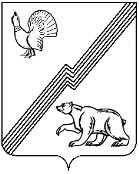 ДУМА ГОРОДА ЮГОРСКАХанты-Мансийского автономного округа-ЮгрыРЕШЕНИЕот 20 февраля 2019  года                                                                                             № 7О внесении изменения в  Положение о Департаменте жилищно-коммунального и строительного комплекса администрации города ЮгорскаВ соответствии с Федеральным законом от 06.10.2003 № 131-ФЗ «Об общих принципах организации местного самоуправления в Российской Федерации», Уставом города Югорска, в целях реализации полномочий департамента жилищно-коммунального и строительного комплекса администрации города Югорска, повышения эффективности взаимодействия органов и структурных подразделений администрации города ЮгорскаДУМА ГОРОДА ЮГОРСКА РЕШИЛА:1. Внести в Положение о департаменте жилищно-коммунального и строительного комплекса администрации города Югорска, утвержденное решением Думы города Югорска  25.04.2017  № 39 (с изменениями от 31.08.2017 №  73, от 25.09.2018  № 67)  изменение, изложив положение  в новой редакции  (приложение).2. Настоящее решение вступает в силу после  его опубликования в официальном печатном издании города Югорска.Председатель Думы города Югорска                                                      В.А. КлиминГлава города Югорска                                                                            А.В. Бородкин«20» февраля 2019 года     (дата подписания)Приложение к решению Думы города Югорскаот 20 февраля 2019 года № 7Приложение к решению Думы города Югорска от 25 апреля 2017 года №  39ПОЛОЖЕНИЕо Департаменте жилищно-коммунального и строительного комплекса администрации города ЮгорскаОбщие положенияДепартамент жилищно-коммунального и строительного комплекса администрации города Югорска (далее - Департамент) переименован из комитета по жилищно-коммунальному и строительному комплексу администрации города Югорска решением Думы города Югорска от 17.12.2009 № 106 «О внесении изменений в решение Думы города Югорска от 27.01.2006 № 8».Департамент  является отраслевым органом  администрации города Югорска. Департамент  в  своей деятельности  руководствуется  Конституцией Российской Федерации, федеральными законами, указами Президента Российской Федерации, постановлениями и распоряжениями Правительства Российской Федерации, Уставом (Основным законом) Ханты-Мансийского автономного округа — Югры, иными законами  Ханты-Мансийского автономного округа — Югры, Уставом города Югорска, иными муниципальными правовыми актами, а также настоящим Положением.Официальное полное наименование: Департамент  жилищно-коммунального и  строительного комплекса  администрации города Югорска. Сокращенное наименование: ДЖКиСК. Департамент является юридическим лицом, имеет круглую печать установленного образца, штамп и бланки со своим наименованием, счета, открываемые в соответствии с  законодательством Российской Федерации, выступает истцом и ответчиком в суде, арбитражном суде. Место нахождения Департамента: 628260, Российская Федерация, Тюменская область, Ханты-Мансийский автономный округ-Югра, г. Югорск, ул. Механизаторов, д. 22.Задачи Департамента7. Задачами Департамента являются:организация в границах городского округа электро-, тепло-, газо- и водоснабжения населения, водоотведения, снабжения населения топливом; осуществление дорожной деятельности в отношении автомобильных дорог местного значения в границах городского округа и обеспечение безопасности дорожного движения на них;организация ритуальных услуг и содержание мест захоронения;участие в организации деятельности по накоплению (в том числе раздельному накоплению), транспортированию, обработке, утилизации, обезвреживанию, захоронению твердых коммунальных отходов;организация благоустройства и озеленения территории городского округа;создание условий для предоставления транспортных услуг населению и организация транспортного обслуживания населения в границах городского округа;участие в профилактике терроризма и экстремизма, в также минимизации и (или) ликвидации последствий проявлений терроризма и экстремизма в границах городского округа, в пределах полномочий Департамента;организация энергосбережения и повышения энергетической эффективности;организация содержания и строительства муниципального жилищного фонда, создание условий для жилищного строительства;организация строительства объектов  социального, бытового и жилищно-коммунального  назначения на территории городского округа;обеспечение выполнения работ, необходимых для создания искусственных земельных участков для нужд на территории городского округа;участие в регулировании инвестиционной деятельности на территории городского округа;13) организация и осуществления мероприятий по территориальной обороне и гражданской обороне, защите населения и территории городского округа от чрезвычайных ситуаций природного и техногенного характера;14) осуществление реализации отдельно переданных государственных полномочий в соответствии с постановлениями администрации города Югорска.15) 	организация мероприятий по охране окружающей среды в границах городского округа.Полномочия ДепартаментаПолномочия в области организации в границах городского округа электро-, тепло-, газо- и водоснабжения населения, водоотведения, снабжение населения топливом: 1) организация строительства, реконструкции, капитального ремонта объектов инженерной инфраструктуры, обеспечивающей услуги электро-, тепло-, газо- и водоснабжения населения, водоотведения, снабжение населения топливом;2) участие в работе регулирующего органа в сфере ценообразования по регулируемым видам услуг жилищно-коммунального комплекса, установлении тарифов на подключение  к системе коммунальной инфраструктуры, тарифов организаций коммунального комплекса на подключение, надбавок к тарифам на товары и услуги организаций коммунального комплекса).Полномочия по осуществлению дорожной деятельности в отношении автомобильных дорог местного значения в границах городского округа и обеспечению безопасности дорожного движения на них: 1) организация проектирования, строительства, реконструкции, капитального ремонта, включая создание и обеспечение функционирования парковок (парковочных мест);2) организация  содержания  улиц, проездов, тротуаров и  дорог;3) организация технического обслуживания и текущего ремонта автомобильных дорог местного значения;4) организация дорожного движения;5) организация установки, замены, демонтажа и содержания технических средств организации дорожного движения на автомобильных дорогах общего пользования местного значения;6) осуществление иных полномочий в области использования автомобильных дорог и осуществления дорожной деятельности в соответствии с законодательством Российской Федерации.Полномочие в области организации ритуальных услуг и содержания мест захоронения:1) организация проектирования, строительства, благоустройства и текущего содержания городских кладбищ;2) захоронение граждан, не имеющих родственников.11. Полномочие в области участия в организации деятельности по накоплению (в том числе раздельному накоплению), транспортированию, обработке, утилизации, обезвреживанию, захоронению твердых коммунальных отходов: 	создание и содержание мест (площадок) накопления твердых коммунальных отходов, за исключением установленных законодательством Российской Федерации случаев, когда такая обязанность лежит на других лицах.12. Полномочия в области организации благоустройства и озеленения территории городского округа:1) организация строительства, реконструкции, ремонта и текущего содержания элементов благоустройства;2) организация проведения работ по озеленению (создание и текущее содержание газонов и зеленых насаждений);3) организация размещения и содержания малых архитектурных форм;4) обеспечение наружного освещения улиц (в том числе внутридворовых территорий) на территории городского округа;5) организация технической эксплуатации, содержания и ремонта линий уличного освещения;6) организация строительства объектов уличного освещения.Полномочие в области создания условий для предоставления транспортных услуг населению и организация транспортного обслуживания населения в границах городского округа:организация осуществления регулярных перевозок по регулируемым и нерегулируемым тарифам;организация контроля за пассажирскими перевозками.Полномочия в области профилактики терроризма и экстремизма, минимизации и (или) ликвидации последствий проявлений терроризма и экстремизма в границах городского округа: планирование и организация мероприятий по профилактике терроризма и экстремизма, в также минимизации и (или) ликвидации последствий проявлений терроризма и экстремизма в границах городского округа в сфере жилищно-коммунального комплекса и строительства;участие в мероприятиях по профилактике терроризма, а также по минимизации и (или) ликвидации последствий его проявлений, организуемых федеральными органами исполнительной власти и (или) органами исполнительной власти Ханты-Мансийского автономного округа-Югры.Полномочия в области энергосбережения и повышения энергетической эффективности:1) разработка и реализация муниципальных программ в области энергосбережения и повышения энергетической эффективности;2) информационное обеспечение мероприятий по энергосбережению и повышению энергетической эффективности, определенных в качестве обязательных федеральными законами и иными нормативными правовыми актами Российской Федерации, а также предусмотренных соответствующей муниципальной программой в области энергосбережения и повышения энергетической эффективности;3) координация мероприятий по энергосбережению и повышению энергетической эффективности.Полномочия в области организации содержания и строительства муниципального жилищного фонда, создание условий для жилищного строительства:1) организация строительства, реконструкции и капитального ремонта муниципального жилищного фонда;2) реализация права органов местного самоуправления городского округа на осуществление финансирования и софинансирования  капитального ремонта жилых домов.Полномочия в области организации строительства объектов  социального, бытового и жилищно-коммунального  назначения в городе Югорске:1) организация строительства (реконструкции), капитального ремонта объектов;2)  обеспечение ввода объектов в эксплуатацию, за исключением поставки мебели и оборудования на объекты образования, установка которых не связана с проведением строительно-монтажных работ.Полномочия в области обеспечения выполнения  работ, необходимых для создания искусственных земельных участков для нужд городского округа:1) организация выполнения инженерных изысканий для подготовки проектной документации для создания искусственного земельного участка;2) организация подготовки проектной документации искусственного земельного участка на основании результатов инженерных изысканий и с учетом характеристик планируемого развития территории, содержащихся в документации по планировке территории в планируемых границах искусственного земельного участка;3) организация проведения государственной экспертизы проектной документации искусственного земельного участка;4) осуществление закупки товаров, работ, услуг на создание искусственного земельного участка;5) заключение контракта о создании искусственного земельного участка.Полномочия в области регулирования инвестиционной деятельности городского округа:участие в создании благоприятных условий для развития инвестиционной деятельности на территории города Югорска в сфере жилищно-коммунального хозяйства и строительства; участие в инвестиционной деятельности, осуществляемой в форме капитальных вложений;рассмотрение и согласование инвестиционных проектов.20. Полномочия в области организации и осуществления мероприятий по территориальной обороне и гражданской обороне, защите населения и территории городского округа от чрезвычайных ситуаций природного и техногенного характера: 1) организация проведения аварийно-спасательных работ, восстановление нормального функционирования и экологической безопасности объектов, поврежденных или разрушенных в результате чрезвычайных ситуаций природного и техногенного характера либо террористического акта;2) организация и осуществление мероприятий по обеспечению устойчивого функционирования объектов и систем коммунального и строительного хозяйства городского округа в мирное и военное время;3) обеспечение действия территориальных нештатных аварийно–спасательных формирований. 21. Полномочия по иным вопросам:1) от имени муниципального образования городской округ город Югорск выступает в суде, арбитражном суде по вопросам, отнесенным настоящим Положением и иными муниципальными правовыми актами к полномочиям Департамента;2) рассматривает жалобы, заявления и обращения граждан, юридических лиц в пределах предоставленных полномочий;3) осуществляет контроль по правовому обеспечению деятельности Департамента, разрабатывает и вносит на рассмотрение главы города Югорск, Думы города Югорска проекты муниципальных правовых актов;4) разрабатывает и реализует  муниципальные программы в пределах определенных полномочий;5) совершает в соответствии с законодательством Российской Федерации сделки, необходимые для выполнения задач Департамента;6) осуществляет функции  муниципального заказчика при осуществлении закупок товаров, работ, услуг для обеспечения муниципальных нужд;7) осуществляет иные полномочия в области строительства и жилищно-коммунального хозяйства в соответствии с федеральными законами, законами Ханты-Мансийского автономного округа-Югры, Уставом города Югорска.22. В области организации мероприятий по охране окружающей среды в границах городского округа:1) разработка проектов муниципальных правовых актов в области охраны окружающей среды;2) разработка и реализация муниципальных программ охраны окружающей среды и планов мероприятий в области охраны окружающей среды;3) разработка проектов программ и планов социально-экономического развития города Югорска в части вопросов охраны окружающей среды;4) участие в развитии системы экологического образования, воспитания и формирование экологической культуры населения города;5) сбор, анализ и оценка информации о состоянии окружающей среды в границах муниципального образования городской округ город Югорск;Структура и организация деятельности Департамента22. В структуру Департамента  входят:1) управление жилищно-коммунального хозяйства;2) управление строительства;3) отдел экономики в строительстве;4) отдел по бухгалтерскому учету;5) юридический отдел.В структуру управления жилищно-коммунального хозяйства входит отдел реформирования жилищно-коммунального хозяйства.В структуру управления строительства входят:1) отдел подготовки строительства;2) отдел технического надзора.23. Департамент возглавляет заместитель главы города – директор департамента жилищно-коммунального и строительного комплекса (далее по тексту директор Департамента). Работу структурных подразделений Департамента возглавляют руководители структурных подразделений. 24. Директор Департамента осуществляет руководство Департаментом, несет ответственность за выполнение возложенных на Департамент задач, самостоятельно принимает решения по вопросам, отнесенным к полномочиям Департамента.Директор Департамента:1) действует без доверенности от имени Департамента, представляет Департамент во всех учреждениях и организациях;2) распоряжается финансовыми средствами  в пределах установленных лимитов бюджетных обязательств для Департамента;3) выдает от имени Департамента  доверенности;4) издает приказы, дает поручения и указания в пределах полномочий Департамента;5) определяет должностные обязанности для работников Департамента;6) согласовывает назначение и освобождение от должности работников, Департамента;7) обеспечивает выполнение текущих и перспективных  планов работ структурных
подразделений Департамента.25. В случае отсутствия директора Департамента  (командировка, отпуск, временная нетрудоспособность) его обязанности временно исполняет лицо, назначаемое распоряжением администрации города Югорска.5. Финансовое обеспечение деятельности департамента26. Финансовое обеспечение деятельности  Департамента  осуществляется за счет средств  бюджета города Югорска.Департамент  обеспечивает исполнение своих обязательств в пределах установленных  лимитов  бюджетных обязательств. 6. Порядок реорганизации и ликвидации Департамента27. Реорганизация и ликвидация Департамента осуществляется в порядке, установленном законодательством Российской Федерации, на основании решения Думы города Югорска.7. Заключительные положения28. Изменения и дополнения в настоящее Положение вносятся решением Думы города Югорска и подлежат государственной регистрации в порядке, установленном законодательством Российской Федерации.